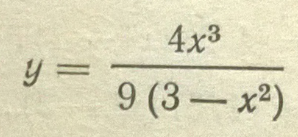 найти область существования функции; точки пересечения с осями координат;точки разрыва вертикальной асимптоты;выяснить, не является ли данная функция четной, нечетной;найти точки экстремума функции и определить интервалы возрастания и убывания функции;найти точки перегиба графика функции и определить интервалы выпуклости и вогнутости графика функции;горизонтальные и наклонные асимптоты;дополнительные точки (если надо);построение графика